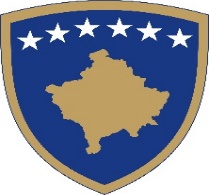 Republika e KosovësRepublika Kosova-Republic of KosovoQeveria –Vlada-GovernmentMinistria e Ekonomisë – Ministarstvo Ekonomije - Ministry of EconomyNa osnovu člana 18 Zakona br.06/L-113 o organizaciji i funkcionisanju državne uprave i državnih agencija (Službeni List, Br.7/01 mart 2019. godine) člana 12 Uredbe (MF) Br.04/2017 o kriterijumima, standardima i procedurama javnog finansiranja NVO-a, Generalni Sekretar Ministarstva Ekonomije, donosi ovu O D L U K UO objavljivanju javnog poziva za javnu finansijsku podršku projektima/programima nevladinih organizacija u obalsit informaciono-komunikacionih tehnologija, energetike i rudarskog sektora  IZa implementaciju javnog poziva će se sprovesti odredbe uredbe o kriterijumima, standardima i procedurama javnog finansiranja NVO-a. Finansijska javna podrška a projekte/programe NVO-a će biti pružena od budžeta Ministarstva Ekonomije, kod budžetske organizacije 213, u okviru ekonomske kategorije Subvencije i transferi u sklopu programa/podprograma 11413. IIPomenuta sredstva u članu će se raspodeliti na osnovu javnog poziva za finansiranje projekata NVO-a, prema dokumentaciji o sprovođenju poziva, koja je sastavni deo ove odluke. IIIDokumentacija o sprovođenju poziva prema tačci II ove odluke uključuje:Tekst javnog poziva; Uputstva za podnosioca zahteva;Formulari za aplikaciju;Forma za ocenjivanje kvaliteta projekata;Forme za izveštavanje o sprovođenju projekta;Formulari za aplikaciju referisani u paragrafu 1 ovog člana su: Forma za opis programa ili projekta;Forma za budžet programa ili projekta;Forma izjave nedostatka dvostrukih fondova;Izjava partneriteta (ako je primenjivo);Forma izjave programa ili projekata NVO-a finansiranih od javnih izvora;Forma izjave o opisanim aktivnostima programa/projekta.   Formulari o sprovođenju i izveštavanju projekata refereisanih u paragrafu 1 ovog člana su; Forma ugovora o finansiranju programa ili projekta;Formular o pripremanju narativnog izveštaja o projektu ili programu; Formular o pripremanju finansijskog izveštaja o projektu ili programu IVJavni poziv i dokumentacija o sprovođenju poziva će se objaviti na potpun način na internet stranici ponuđača finansijskih izvora https://me.rks-gov.net VU skladu sa Uredbom o kriterijumima, standardima i procedurama javnog finansiranja za NVO-e i smernice za aplikante, Minstarstvo Ekonomije će formirati jednu Komisiju za ocenjivanje za otvaranje i registraciju aplikacija kao i za proveru uslova određenih javnim pozivom.  Komisija za ocenjivanje vršiće ocenu sadržinu primljenih aplikacija  za projekte koji su uspešno ispunili formalne uslove da budu deo konkurisanja shodno stavu 1 ovog člana. Članovi Komisije za ocenjivanje će raditi u skladu sa procedurom definisanom u Uputstvima za aplikante i pravilim predviđenih uredbom o finansiranju NVO-a. IVNakon donošenja odluke o uspešnim aplikantima, čiji projekti ispunjavaju uslove za finansiranje, šef institucije donosi odluku o dodeli sredstava za finansiranje projekata/programa NVO-a. Ponuđač finansijske podrške će obavestiti korisnike o vremenu kada će se potpisati ugovori. Odgovoran za sprovođenje ove odluke je Odeljenje finansija i opštih usluga. VIOva odluka stupa na snagu nakon potpisivanja.  Leonita Shabani MullaramaPriština, 08.03.2022. godine _______________________________Zamenica Generalnog SekretaraOdluka da se dostavi: Ministarki EkonomijeŠefu OFOUArhivi Ministarstva Ekonomije  